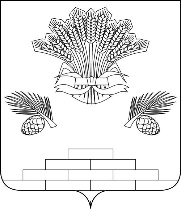      АДМИНИСТРАЦИЯ ЯШКИНСКОГО МУНИЦИПАЛЬНОГО ОКРУГАПОСТАНОВЛЕНИЕ«14» октября 2022 г. №1078-пЯшкинский муниципальный округО наделении МКУ «Управление имущественных отношений администрации Яшкинского муниципального округа» полномочиями по подготовке проектов внесения изменений в генеральные планы Колмогоровского, Пачинского и Шахтерского сельских поселений Яшкинского муниципального района в части определения границ населенных пунктовВ соответствии с Федеральным законом от 06.10.2003 №131-ФЗ «Об общих принципах организации местного самоуправления в Российской Федерации», руководствуясь Уставом Яшкинского муниципального округа, администрация Яшкинского муниципального округа постановляет:Наделить МКУ «Управление имущественных отношений администрации Яшкинского муниципального округа» полномочиями по подготовке проектов внесения изменений в генеральные планы Колмогоровского, Пачинского и Шахтерского сельских поселений Яшкинского муниципального района в части определения границ населенных пунктов.Начальнику МКУ «Управление имущественных отношений администрации Яшкинского муниципального округа» (Рыльцеву Э.Г.) обеспечить целевое использование средств и своевременную отчетность об использовании бюджетных ассигнований в администрацию Яшкинского муниципального округа.Контроль за исполнением настоящего постановления возложить на заместителя главы Яшкинского муниципального округа по строительству и агропромышленному комплексу Л.Р. Юсупова.Настоящее постановление вступает в силу с момента подписания.И.п. главы Яшкинского муниципального округа                                                           А.А. Юрманов 